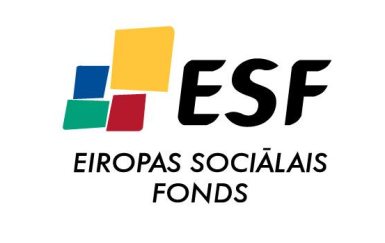 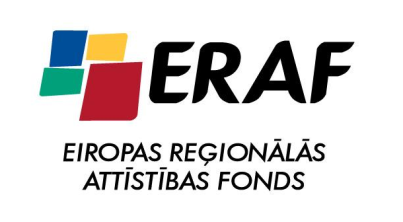 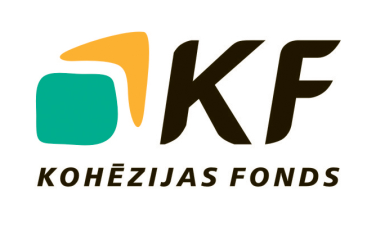 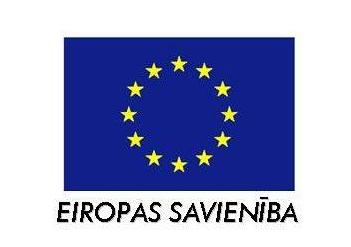 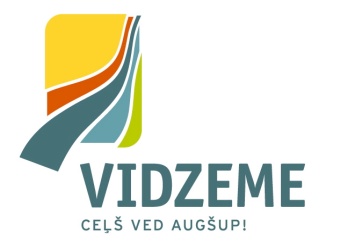 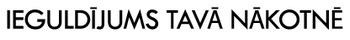 APSTIPRINĀTSar Vidzemes plānošanas reģionaiepirkumu komisijas2015. gada 13. aprīļa sēdes lēmumu (protokola Nr. VPR/2015/07/1/TP) VIDZEMES PLĀNOŠANAS REĢIONSIepirkumasaskaņā ar Publisko iepirkumu likuma 82.pantu„Transporta pakalpojumi skolēnu pieredzes apmaiņas braucieniem projektā „Tehniskā palīdzība Vidzemes plānošanas reģiona ES fondu informācijas centra darbībai””nolikums    Iepirkuma identifikācijas Nr. VPR/2015/07/TPCēsis2015. gadsI. VISPĀRĪGĀ INFORMĀCIJAIepirkums, iepirkuma identifikācijas numurs:1.1.Iepirkums – „Transporta pakalpojumi skolēnu pieredzes apmaiņas braucieniem projektā „Tehniskā palīdzība Vidzemes plānošanas reģiona ES fondu informācijas centra darbībai””, turpmāk – Iepirkums, saskaņā ar Publisko iepirkumu likuma 8.2 pantu „Iepirkumi, kuriem nepiemēro šajā likumā regulētās iepirkuma procedūras”.1.2.Iepirkuma identifikācijas numurs – VPR/2015/07/TP.Pasūtītājs un pasūtītāja kontaktpersona:2.1.Pasūtītājs:2.2.Pasūtītāja kontaktpersona:Piedāvājuma iesniegšanas vieta, datums, laiks un kārtība:3.1.Piedāvājums ir iesniedzams Vidzemes plānošanas reģiona, reģistrācijas Nr.90002180246, juridiskā adrese: Jāņa Poruka iela 8-108, Cēsis, Cēsu novads, LV-4101, turpmāk – Pasūtītājs, Administrācijā pie lietvedes (Jāņa Poruka iela 8-108, Cēsis, Cēsu novads, LV-4101, 1.stāvs), nododot to personīgi vai nosūtot pa pastu – līdz 2015. gada 24. aprīlim pulksten 10:00, ievērojot Pasūtītāja darba laikus.3.2.Ja piegādātājs izvēlas iesniegt piedāvājumu Pasūtītājam, to nosūtot pa pastu, tad visu atbildību par iespējamu pasta sūtījumu aizkavēšanos vai citiem apstākļiem, kas var traucēt piedāvājuma savlaicīgu iesniegšanu Pasūtītājam, Iepirkuma nolikuma, turpmāk – Nolikums, 3.1.punktā norādītajā vietā, datumā, laikā un kārtībā, uzņemas attiecīgais piegādātājs, kurš izvēlējies iesniegt piedāvājumu Pasūtītājam, to nosūtīt pa pastu. 3.3.Piedāvājumus, kuri netiks iesniegti Nolikumā noteiktajā kārtībā vai kuri tiks saņemti pēc Nolikumā norādītā piedāvājuma iesniegšanas termiņa, neatvērti tiks izsniegti iesniedzējam vai nosūtīti atpakaļ sūtītājam.Piedāvājuma atvēršanas vieta, datums, laiks un kārtība:4.1.Iepirkuma ietvaros iesniegtie piedāvājumi tiks atvērti uzreiz pēc piedāvājumu iesniegšanas termiņa beigām Pasūtītāja juridiskajā adresē (Jāņa Poruka iela 8-108, Cēsis, Cēsu novads, LV-4101, 1.stāvs), slēgtā piedāvājumu atvēršanas sanāksmē.Piedāvājuma nodrošinājums:5.1.Piedāvājuma nodrošinājums nav paredzēts.6. Piedāvājuma noformēšana un sastāvs:6.1.Piedāvājums, tā atvasinājums, izstrādājams un noformējams latviešu valodā un saskaņā ar Dokumentu juridiskā spēka likumu un uz tā pamata izdotajiem Ministra kabineta 2010. gada 28. septembra noteikumiem Nr.916 „Dokumentu izstrādāšanas un noformēšanas kārtība”.6.2.Ja piedāvājumā tiek iekļauti dokumenti svešvalodās, tiem jāpievieno Ministru kabineta 2000. gada 22. augusta noteikumos Nr.291 „Kārtība, kādā apliecināmi dokumentu tulkojumi valsts valodā” noteiktajā kārtībā apliecināts tulkojums latviešu valodā. 6.3.Piedāvājums iesniedzams slēgtā iepakojumā (aploksne, bandrole, u.tml.), uz kura norādīts:6.3.1.Pasūtītājs: 		6.3.1.1.Nosaukums – Vidzemes plānošanas reģions;	6.3.1.2.Reģistrācijas numurs – 90002180246;	6.3.1.3.Juridiskā adrese – Jāņa Poruka iela 8-108, Cēsis, Cēsu novads, LV-4101.6.3.2.Teksts: „Piedāvājums iepirkumam „Transporta pakalpojumi skolēnu pieredzes apmaiņas braucieniem projektā „Tehniskā palīdzība Vidzemes plānošanas reģiona ES fondu informācijas centra darbībai””, iepirkuma identifikācijas Nr.: VPR/2015/07/TP. Neatvērt līdz 2015. gada 24. aprīlim plkst. 10:00.”.6.4.Katrs pretendents Iepirkumā drīkst iesniegt tikai 1 (vienu) piedāvājuma variantu.6.5.Piedāvājumam jāsastāv no 3 (trim) daļām:6.5.1.Pretendenta atlases dokumentiem, saskaņā ar Nolikuma 18.1.punktu (1 (viens) oriģināla eksemplārs; 6.5.2.Tehniskā piedāvājuma dokumentiem, saskaņā ar Nolikuma 18.2.punktu (1 (viens) oriģināla eksemplārs; 6.5.3.Finanšu piedāvājuma dokumentiem, saskaņā ar Nolikuma 18.3.punktu (1 (viens) oriģināla eksemplārs.6.6.Katru piedāvājuma daļu iesniedz ar attiecīgu uzrakstu „Pretendenta atlases dokumenti”, „Tehniskais piedāvājums” un „Finanšu piedāvājums”, tās ievietojot 6.3.punktā minētajā iepakojumā (aploksnē, bandrolē, u.tml.). Katras piedāvājuma daļas dokumentiem jābūt cauršūtiem ar diegu vai caurauklotiem ar auklu tā, lai dokumentus nebūtu iespējams atdalīt, lapām jābūt sanumurētām un jāatbilst pievienotajam satura radītājam. 6.7.Ja attiecībā uz piedāvājumu vai atsevišķām tā daļām nepieciešams ievērot komercnoslēpumu, pretendents to norāda piedāvājumā. Piedāvājuma lapām, kas satur šāda rakstura informāciju, jābūt marķētām ar atzīmi „Komercnoslēpums”.6.8.Piedāvājuma dokumentus paraksta pretendentu paraksta tiesīgā persona vai pretendenta pilnvarnieks. Ja piedāvājumā iekļauto dokumentāciju paraksta pilnvarnieks, piedāvājumam pievieno attiecīgu pilnvaru. Ja piedāvājumu iesniedz personu apvienība, pieteikumu dalībai Iepirkumā paraksta visas personas, kuras ietilpst personu apvienībā. 6.9.Ja piedāvājumu iesniedz personu apvienība, piedāvājumā papildus norāda personu, kura Iepirkumā pārstāv attiecīgo personu apvienību, kā arī katras personas atbildības sadalījumu. 6.10.Pretendents, iesniedzot piedāvājumu, no Pasūtītāja var pieprasīt apliecinājumu tam, ka piedāvājums saņemts un reģistrēts.6.11.Pretendents var atsaukt vai mainīt savu piedāvājumu līdz piedāvājuma iesniegšanas termiņa beigām. Piedāvājuma atsaukšanai ir bezierunu raksturs un tā izslēdz pretendentu no tālākas līdzdalības Iepirkumā. Piedāvājuma mainīšanas gadījumā par piedāvājuma iesniegšanas laiku tiks uzskatīts pēdējā piedāvājuma iesniegšanas laiks. Mainīt vai atsaukt piedāvājumu pretendents var personīgi vai ar tā pilnvarotās personas starpniecību (pilnvarotajai personai jāuzrāda pretendenta pilnvarojums ar tiesībām atsaukt vai mainīt piedāvājumu). Pēc piedāvājumu iesniegšanas termiņa beigām pretendents nevar savu piedāvājumu mainīt.6.12.Iepirkumam iesniegtie piedāvājumi, izņemot Nolikuma 3.3.punktā noteikto gadījumu, ir Pasūtītāja īpašums un netiek atdoti atpakaļ pretendentiem. Iepirkuma Nolikuma saņemšanas vieta un laiks:7.1.Iepirkuma Nolikumu un tā pielikumus var saņemt Pasūtītāja Administrācijā pie lietvedes (Jāņa Poruka iela 8-108, Cēsis, Cēsu novads, LV-4101, 1.stāvs) līdz 2015. gada 24. aprīlim plkst. 10:00, un tikai Pasūtītāja darba laika ietvaros.7.2.Iepirkuma Nolikuma un tā pielikumu elektroniskā versija tiek ievietota lejupielādēšanai, nodrošinot piegādātājiem brīvu un tiešu pieeju tiem, Pasūtītāja mājas lapā internetā www.vidzeme.lv. 7.3.Iepirkuma Nolikuma un tā pielikumu elektroniskā versija ir identiska drukātajai versijai un izmantojama piedāvājuma sagatavošanai.7.4.Jebkura papildu informācija, kas tiks sniegta saistībā ar šo Iepirkumu, tiks publicēta Pasūtītāja mājas lapā internetā www.vidzeme.lv, līdztekus Iepirkuma Nolikumam un tā pielikumiem. 7.5.Piegādātājam/pretendentiem ir pienākums sekot līdzi Pasūtītāja publicētajai informācijai tā mājas lapā internetā www.vidzeme.lv. 7.6.Pasūtītājs nav atbildīgs par to, ja kāds piegādātājs/pretendents nav iepazinies ar informāciju, kam ir nodrošināta brīva un tieša elektroniskā pieeja Pasūtītāja mājas lapā internetā www.vidzeme.lv.Cita vispārīgā informācija:8.1.Piegādātājs ir fiziskā vai juridiskā persona, šādu personu apvienība jebkurā to kombinācijā, kas attiecīgi, atbilstoši Nolikumā norādītajam iepirkuma priekšmetam, tā būtībai, piedāvā tirgū – veikt būvdarbus, piegādāt preces vai sniegt pakalpojumus.8.2.Pretendents ir piegādātājs, kurš ir iesniedzis piedāvājumu.8.3.Iepirkuma komisija ir Pasūtītāja iepirkuma veikšanai izveidota, stingrā saskaņā ar Latvijas Republikā spēkā esošajiem ārējiem un Pasūtītāja iekšējiem normatīvajiem aktiem, katram iepirkumam atsevišķi vai uz noteiktu laikposmu, vai kā pastāvīgi funkcionējoša institūcija, iepirkuma komisija, kura, tajā skaitā, bet neaprobežojoties:8.3.1.nodrošina iepirkuma procedūras dokumentu izstrādāšanu, iepirkuma procesa gaitu protokolēšanu un ir atbildīga par iepirkuma procedūras norisi;8.3.2.vērtē pretendentus un to iesniegtos piedāvājumus saskaņā ar Publisko iepirkumu likumu, iepirkuma dokumentiem, kā arī citiem Latvijas Republikā spēkā esošajiem ārējiem normatīvajiem aktiem.8.4.Iepirkuma komisijas lēmums ir saistošs Pasūtītājam, ja tiek slēgts iepirkuma līgums.II. INFORMĀCIJA PAR IEPIRKUMA PRIEKŠMETUIepirkuma priekšmets, tā apjoms un apraksts:9.1.Iepirkuma priekšmets: Transporta pakalpojumi skolēnu pieredzes apmaiņas braucieniem projektā „Tehniskā palīdzība Vidzemes plānošanas reģiona ES fondu informācijas centra darbībai” (vienošanās Nr. VSID/TP/CFLA/11/03/003), turpmāk – Iepirkuma priekšmets, stingrā saskaņā ar Nolikuma pielikumu „Tehniskā specifikācija” (Nolikuma 2.Pielikums „Tehniskā specifikācija”), turpmāk – Tehniskā specifikācija. Iepirkuma nomenklatūra (CPV):10.1.Iepirkuma nomenklatūra (CPV) – 60170000-0 (Pasažieru transportlīdzekļu ar šoferi noma).Iepirkuma finansējuma avots:Iepirkuma priekšmeta izpilde tiek finansēta Eiropas Sociālā fonda, Eiropas Reģionālās attīstības fonda, Kohēzijas fonda projekta „Tehniskā palīdzība Vidzemes plānošanas reģiona ES fondu informācijas centra darbībai” (vienošanās Nr. VSID/TP/CFLA/11/03/003), turpmāk – Projekts, ietvaros. Iepirkuma līguma izpildes laiks un vieta: 12.1.2015. gada 29. aprīlis-14. maijs, Vidzemes plānošanas reģiona administratīvā teritorija, Carnikavas novads un Kokneses novads, stingrā saskaņā ar Nolikuma Tehniskā specifikācijā norādītajiem Iepirkuma priekšmeta, tā atsevišķu daļu, izpildes termiņiem un kārtību.Cita informācija par Iepirkuma priekšmetu:13.1.Iepirkuma priekšmets ir sadalīts 6 (sešās) daļās:13.1.1.1.daļa – Transporta pakalpojumi maršrutā Bērzaune-Gulbene-Valmiera-Bērzaune 29.04.2015.;13.1.2.2.daļa – Transporta pakalpojumi maršrutā Bērzaune-Gulbene-Smiltene-Bērzaune 06.05.2015.;13.1.3.3.daļa – Transporta pakalpojumi maršrutā Koknese-Madona-Cēsis-Koknese 07.05.2015.;13.1.4.4.daļa – Transporta pakalpojumi maršrutā Koknese-Bērzaune-Priekuļi-Koknese 11.05.2015.;13.1.5.5.daļa – Transporta pakalpojumi maršrutā Carnikava-Līgatne-Priekuļi-Carnikava 11.05.2015.;13.1.6.6.daļa – Transporta pakalpojumi maršrutā Koknese-Bērzaune-Ērgļi-Koknese 14.05.2015.13.2.Pretendents var iesniegt piedāvājumu par vienu vai vairākām iepirkuma daļām.III. PRETENDENTA IZSLĒGŠANAS NOSACĪJUMI NO DALĪBAS IEPIRKUMĀPretendenta izslēgšanas nosacījumi no dalības iepirkumā:14.1.Pasūtītājs izslēdz pretendentu no dalības iepirkumā jebkurā no šādiem gadījumiem:14.1.1.pasludināts pretendenta maksātnespējas process (izņemot gadījumu, kad maksātnespējas procesā tiek piemērota sanācija vai cits līdzīga veida pasākumu kopums, kas vērsts uz parādnieka iespējamā bankrota novēršanu un maksātspējas atjaunošanu), apturēta vai pārtraukta tā saimnieciskā darbība, uzsākta tiesvedība par tā bankrotu vai tas tiek likvidēts;14.1.2.pretendentam Latvijā vai valstī, kurā tas reģistrēts vai kurā atrodas tā pastāvīgā dzīvesvieta, ir nodokļu parādi, tajā skaitā valsts sociālās apdrošināšanas obligāto iemaksu parādi, kas kopsummā kādā no valstīm pārsniedz 150 euro.14.2.Nolikuma 14.1.punktā minēto apstākļu esamību Pasūtītājs pārbauda tikai attiecībā uz pretendentu, kuram būtu piešķiramas līguma slēgšanas tiesības atbilstoši Iepirkumā noteiktajām prasībām un kritērijiem.14.3.Pretendents tiek izslēgts arī no turpmākas dalības Iepirkumā, bet tā piedāvājums noraidīts, ja pretendents un/vai tā piedāvājums kādā no piedāvājumu izvērtēšanas kārtām ir saņēmis negatīvu vērtējumu. Negatīva vērtējuma gadījumā pretendents un tā piedāvājums netiek virzīts uz nākamo piedāvājumu vērtēšanas kārtu un turpmāk vērtēts.IV. PRASĪBAS ATTIECĪBĀ UZ PRETENDENTA IESPĒJĀM VEIKT PROFESIONĀLO DARBĪBU, PRETENDENTA SAIMNIECISKAJAM UN FINANSIĀLAJAM STĀVOKLIM UN TEHNISKAJĀM UN PROFESIONĀLAJĀM SPĒJĀM NOTEIKTĀS PRASĪBASPrasības attiecībā uz pretendenta iespējām veikt profesionālo darbību:15.1.Pretendentam ir jābūt reģistrētam, licencētam vai sertificētam atbilstoši attiecīgās valsts normatīvo aktu prasībām (ja attiecas).15.2.Nolikuma 15.1.punktā noteiktā prasība attiecas uz visiem personu apvienības dalībniekiem, ja piedāvājumu iesniedz personu apvienība.Prasības pretendenta saimnieciskajam un finansiālajam stāvoklim:16.1.Pretendentam saimnieciskās un finansiālās prasības netiek izvirzītas.Prasības pretendenta tehniskajām un profesionālajām spējām:17.1.Pretendentam ir jābūt pieredzei līdzvērtīga apjoma un rakstura pakalpojumu sniegšanā, tas ir, transporta pakalpojumu sniegšanā, pēdējo 3 (trīs) gadu laikā, skaitot no Nolikuma 3.1.punktā noteiktā piedāvājuma iesniegšanas termiņa, vai visā pretendenta darbības laikā, ja tas ir īsāks par 3 (trīs) gadiem. 17.2.Pretendents, lai apliecinātu savu atbilstību pretendenta tehniskajām un profesionālajām spējām izvirzītajām prasībām, var balstīties uz citu uzņēmēju iespējām, ja tas ir nepieciešams konkrētā iepirkuma līguma izpildei, neatkarīgi no savstarpējo attiecību tiesiskā rakstura. Šādā gadījumā pretendents pierāda Pasūtītājam, ka viņa rīcībā būs nepieciešamie resursi, iesniedzot šo uzņēmēju apliecinājumu vai vienošanos par nepieciešamo resursu nodošanu piegādātāja rīcībā.V. IESNIEDZAMIE DOKUMENTI PRETENDENTA UN TĀ IESNIEGTĀ PIEDĀVĀJUMA VĒRTĒŠANAIIesniedzamie dokumenti pretendenta un tā iesniegtā piedāvājuma vērtēšanai: 18.1.Atlases dokumenti:18.1.1.Pieteikums dalībai Iepirkumā (1.Pielikums „Pieteikums dalībai Iepirkumā (veidlapa)”);18.1.2.Pretendenta pārstāvības gadījumā, ja to nepārstāv paraksta tiesīgā persona, pilnvara tā pilnvarniekam, norādot pilnvarniekam deleģētās tiesības (iesniegt piedāvājumu, grozīt vai atsaukt iesniegto piedāvājumu u.tml.). Pilnvara noformējama kā atsevišķs dokuments un pievienojama pieteikumam dalībai Iepirkumā;18.1.3.Personu apvienības dalībnieku parakstītu vienošanos (iesniedzams tās oriģināls) par kopīga piedāvājuma iesniegšanu Iepirkumā, ja piedāvājumu Iepirkumā iesniedz pretendents kā personu apvienība, kurā papildu citiem tās būtiskajiem un blakus noteikumiem atrunāti, tajā skaitā, bet neaprobežojoties – noteikumi par:18.1.3.1.personu apvienības dalībnieku atbildības sadalījumu;18.1.3.2.personu apvienības dalībnieka veicamo darba daļu iepirkuma līguma izpildē;18.1.3.3.persona, kura pārstāvēs personu apvienības dalībniekus Iepirkumā, tajā skaitā, bet neaprobežojoties – parakstīs tehnisko un finanšu piedāvājumu, ja tos neparaksta visi personu apvienības dalībnieki.18.1.4. Sarakstu par pretendenta sniegtajiem iepirkuma priekšmetam līdzvērtīga apjoma un rakstura pakalpojumiem pēdējo 3 (trīs) gadu laikā, skaitot no Nolikuma 3.1.punktā noteiktā piedāvājuma iesniegšanas termiņa, vai visā pretendenta darbības laikā, ja tas ir īsāks par 3 (trīs) gadiem (3.Pielikums „Saraksts par pretendenta iepirkuma priekšmetam līdzvērtīga apjoma un rakstura sniegtiem pakalpojumiem (veidlapa)”), norādot sniegto pakalpojumu summas, laiku un saņēmējus.18.2.Tehniskā piedāvājuma dokumenti:18.2.1.Tehniskais piedāvājums (4.Pielikums „Tehniskais piedāvājums (veidlapa)”).18.3.Finanšu piedāvājuma dokumenti:18.3.1.Finanšu piedāvājums (5.Pielikums „Finanšu piedāvājums (veidlapa)”). VI. PIEDĀVĀJUMA VĒRTĒŠANA UN IZVĒLES KRITĒRIJIPretendenta un tā iesniegtā piedāvājuma vērtēšana:19.1.Pretendenta un tā iesniegtā piedāvājuma vērtēšana noris 4 (četrās) kārtās:19.1.1.Pirmā kārta – tiek vērtēta pretendenta iesniegtā piedāvājuma daļa „Pretendenta atlases dokumenti”, tajā skaitā, piedāvājuma noformējuma un sastāva atbilstība Nolikuma prasībām, pretendenta atbilstība Nolikumā noteiktajām prasībām tā profesionālajai darbībai, saimnieciskajam un finansiālajam stāvoklim un tehniskajām un profesionālajām spējām;19.1.2.Otrā kārta – tiek vērtēta pretendenta, kurš atbilst visām pirmās kārtas prasībām, iesniegtā piedāvājuma daļa „Tehniskā piedāvājuma dokumenti”, tajā skaitā, tās atbilstība Tehniskajai specifikācijai, tajā izvirzītajām prasībām;19.1.3.Trešā kārta – tiek vērtēta pretendenta, kurš atbilst visām pirmās kārtas prasībām un kura piedāvājums tā otrajā vērtēšanas kārtā atzīts par atbilstošu Nolikuma prasībām, iesniegtā piedāvājumu daļa „Finanšu piedāvājuma dokumenti”, tajā skaitā, tās atbilstība Tehniskajai specifikācijai, tajā izvirzītajām prasībām, aritmētiskās kļūdas esamība/neesamība;19.1.4.Ceturtā kārta – tiek pārbaudīta Publisko iepirkumu likuma 8.2 panta piektās daļas 1. un 2.punktā minēto apstākļu attiecināmība uz pretendentu, kuram būtu piešķiramas iepirkuma līguma slēgšanas tiesības atbilstoši Nolikumā noteiktajām prasībām un kritērijiem.19.2.Pasūtītājs par uzvarētāju Iepirkumā atzīst pretendentu, kurš izraudzīts atbilstoši Nolikumā noteiktajām prasībām un kritērijiem un nav izslēdzams no dalības Iepirkumā saskaņā ar Publisko iepirkumu likuma 8.2 panta piekto daļu un/vai Nolikuma 14.3.punktu.Piedāvājuma izvēles kritēriji:20.1.Piedāvājuma izvēles kritērijs ir – piedāvājums ar viszemāko cenu no piedāvājumiem, kas atbilst Nolikuma prasībām un ir iesniegti par pilnu Iepirkuma priekšmetu vai tā daļu (ja attiecas). 20.2.Vērtējot piedāvājumu, Pasūtītājs ņem vērā piedāvājuma kopējo cenu par pilnu Iepirkuma priekšmetu vai tā daļu (ja attiecas), kas norādīta bez pievienotā vērtības nodokļa.VII. IEPIRKUMA LĪGUMA PROJEKTSIepirkuma līguma projekts:21.1.Pasūtītājs slēgs ar izraudzīto pretendentu iepirkuma līgumu, pamatojoties uz pretendenta piedāvājumu, saskaņā ar Nolikuma noteikumiem.VIII. NOLIKUMA PIELIKUMIIepirkuma Nolikuma pielikumi:22.1.Pieteikums dalībai Iepirkumā (veidlapa) (1.Pielikums);22.2.Tehniskā specifikācija (2.Pielikums);22.3.Saraksts par pretendenta iepirkuma priekšmetam līdzvērtīga apjoma un rakstura sniegtiem pakalpojumiem (veidlapa) (3.Pielikums);22.4.Tehniskais piedāvājums (veidlapa) (4.pielikums);22.5.Finanšu piedāvājums (veidlapa) (5.Pielikums).Izstrādāts saskaņā ar Nolikuma 18.1.1.punktuPRETENDENTS NOFORMĒ UZ SAVAS VEIDLAPASPIETEIKUMS DALĪBAI IEPIRKUMĀ(veidlapa) „Transporta pakalpojumi skolēnu pieredzes apmaiņas braucieniem projektā „Tehniskā palīdzība Vidzemes plānošanas reģiona ES fondu informācijas centra darbībai””Iepirkuma identifikācijas numurs: VPR/2015/07/TP__.daļā ________________________________________________________norādīt konkrēti iepirkuma daļas Nr. un nosaukumu, kurās pretendents iesniedz piedāvājumuAr šo apliecinām savu dalību iepirkumā „Transporta pakalpojumi skolēnu pieredzes apmaiņas braucieniem projektā „Tehniskā palīdzība Vidzemes plānošanas reģiona ES fondu informācijas centra darbībai””, iepirkuma identifikācijas numurs – VPR/2015/07/TP, turpmāk – Iepirkums. Apstiprinām, ka esam iepazinušies ar Iepirkuma Nolikumu, tā pielikumiem, un piekrītam visiem Iepirkuma Nolikuma noteikumiem, tie ir skaidri un saprotami, iebildumu un pretenziju pret tiem nav.Piedāvājam sniegt transporta pakalpojumus Iepirkuma __.daļā __________________________________________ par finanšu piedāvājumā (Finanšu piedāvājuma veidlapā) noteikto līgumcenu, tas ir:Ja tiksim atzīti par uzvarētāju Iepirkuma __.daļā __________________________________________, apņemamies sniegt transporta pakalpojumus skolēnu pieredzes apmaiņas braucieniem projektā „Tehniskā palīdzība Vidzemes plānošanas reģiona ES fondu informācijas centra darbībai” un noslēgt iepirkuma līgumu, nolīgtās saistības izpildīt tajā noteiktajos termiņos un kārtībā, kā arī pilnā apmērā, stingrā saskaņā ar Latvijas Republikā spēkā esošajiem normatīvajiem aktiem, iepirkuma līguma noteikumiem, uzraugošo institūciju un pasūtītāja norādījumiem, labas prakses principiem. Ar šo apliecinām, ka visa iesniegtā informācija ir patiesa.Z.v.__________________________* Ja piedāvājumu iesniedz personu apvienība, šie lauki jāaizpilda par katru personu apvienības dalībnieku atsevišķi.Izstrādāts saskaņā ar Nolikuma 9.1.punktuTehniskā specifikācijaIepirkumam„Transporta pakalpojumi skolēnu pieredzes apmaiņas braucieniem projektā „Tehniskā palīdzība Vidzemes plānošanas reģiona ES fondu informācijas centra darbībai””Iepirkuma identifikācijas numurs: VPR/2015/07/TP1.Pasūtītājs – 		Vidzemes plānošanas reģions			J.Poruka iela 8-108			Cēsis, Cēsu novads, LV-41012.Iepirkuma priekšmets – Transporta pakalpojumi skolēnu pieredzes apmaiņas braucieniem projektā „Tehniskā palīdzība Vidzemes plānošanas reģiona ES fondu informācijas centra darbībai” (vienošanās Nr. VSID/TP/CFLA/11/03/003). Iepirkuma priekšmets ir sadalīts 6 (sešās) daļās:2.1.1.daļa – Transporta pakalpojumi maršrutā Bērzaune-Gulbene-Valmiera-Bērzaune 29.04.2015.;2.2.2.daļa – Transporta pakalpojumi maršrutā Bērzaune-Gulbene-Smiltene-Bērzaune 06.05.2015.;2.3.3.daļa – Transporta pakalpojumi maršrutā Koknese-Madona-Cēsis-Koknese 07.05.2015.;2.4.4.daļa – Transporta pakalpojumi maršrutā Koknese-Bērzaune-Priekuļi-Koknese 11.05.2015.;2.5.5.daļa – Transporta pakalpojumi maršrutā Carnikava-Līgatne-Priekuļi-Carnikava 11.05.2015.;2.6.6.daļa – Transporta pakalpojumi maršrutā Koknese-Bērzaune-Ērgļi-Koknese 14.05.2015.3.Pakalpojumu sniegšanas laiks – 2015. gada 29. aprīlis-14. maijs.4.Vieta – Vidzemes plānošanas reģiona administratīvā teritorija, Carnikavas novads un Kokneses novads, stingrā saskaņā ar Nolikuma Tehniskā specifikācijā norādītajiem Iepirkuma priekšmeta, tā atsevišķu daļu, izpildes termiņiem un kārtību.5.Prasības Pretendentam:5.1.Transportlīdzeklim jābūt ar derīgu tehniskās apskates uzlīmi un normatīvajos aktos noteiktajā tehniskajā kārtībā, lai piedalītos ceļu satiksmē, un jāatbilst pasažieru pārvadāšanai noteiktajām normatīvo aktu prasībām.5.2. Transportlīdzeklim jābūt aprīkotam ar pazīšanās zīmi atbilstoši Ceļu satiksmes noteikumu 257.punktam.5.3.Transportlīdzekļa vadītājam ir jābūt vadītāja apliecībai ar attiecīgu kategoriju, kura dod tiesības vadīt attiecīgo transportlīdzekli. 5.4.Piedāvājumā Pretendentam jāiekļauj detalizēts autobusa aprīkojuma apraksts. Transportlīdzeklī ir jābūt atlaižamiem sēdekļiem, gaisa kondicionierim un atkritumu konteineriem sadzīves atkritumu savākšanas vajadzībām.5.5.Piedāvātā transportlīdzekļa maiņa līguma izpildes laikā ir pieļaujama tikai objektīvu, iepriekš neparedzamu apstākļu dēļ.5.6.Transportlīdzeklim jābūt sakoptam (grīdai – izslaucītai un izmazgātai, u.tml.).5.7.Transportlīdzekļa vadītājam ir jānodrošina nobraukto kilometru precīza uzskaite. 5.8.Transportlīdzekļa vadītājam ir iepriekš jāiepazīstas ar brauciena maršrutu un jāpārzina nokļūšana līdz maršrutā minētajiem galamērķiem.5.9.Pretendenta piedāvājumā jābūt iekļautiem visiem izdevumiem pakalpojuma nodrošināšanai, t.sk., transporta nomas maksa, degvielas izmaksas, apdrošināšanas izmaksas, atlīdzība transporta līdzekļa vadītājam u.c. izdevumi, kas saistīti ar konkrētā pakalpojuma sniegšanu.6. Papildu nosacījumi pakalpojumu sniegšanai:6.1.Transporta pakalpojumu apmaksa tiks veikta par faktiski sniegtajiem pakalpojumiem, t.i., nobrauktajiem kilometriem no maršruta sākuma punkta līdz atgriešanās punktam. 1.daļa – Transporta pakalpojumi maršrutā Bērzaune-Gulbene-Valmiera-Bērzaune 29.04.2015.1.Plānotais dalībnieku skaits – līdz 19 personām (dalībniekiem).2.Brauciena maršruts: Bērzaune-Gulbene-Valmiera-Bērzaune. Aptuvenais maršruta garums 360 km. Detalizēts brauciena maršruts tiks saskaņots ar Pretendentu, ar kuru tiks slēgts iepirkuma līgums. 3.Pieredzes apmaiņas brauciena plānotā darba kārtība*:*Detalizēta pieredzes apmaiņas brauciena darba kārtība tiks saskaņota ar Pretendentu, ar kuru tiks slēgts iepirkuma līgums.2.daļa – Transporta pakalpojumi maršrutā Bērzaune-Gulbene-Smiltene-Bērzaune 06.05.2015.1.Plānotais dalībnieku skaits – līdz 16 personām (dalībniekiem).2.Brauciena maršruts: Bērzaune-Gulbene-Smiltene-Bērzaune. Aptuvenais maršruta garums 330 km. Detalizēts brauciena maršruts tiks saskaņots ar Pretendentu, ar kuru tiks slēgts iepirkuma līgums. 3.Pieredzes apmaiņas brauciena plānotā darba kārtība*:*Detalizēta pieredzes apmaiņas brauciena darba kārtība tiks saskaņota ar Pretendentu, ar kuru tiks slēgts iepirkuma līgums.3.daļa – Transporta pakalpojumi maršrutā Koknese-Madona-Cēsis-Koknese 07.05.2015.1.Plānotais dalībnieku skaits – līdz 8 personām (dalībniekiem).2.Brauciena maršruts: Koknese-Madona-Cēsis-Koknese. Aptuvenais maršruta garums 380 km. Detalizēts brauciena maršruts tiks saskaņots ar Pretendentu, ar kuru tiks slēgts iepirkuma līgums. 3.Pieredzes apmaiņas brauciena plānotā darba kārtība*:* Detalizēta pieredzes apmaiņas brauciena darba kārtība tiks saskaņota ar Pretendentu, ar kuru tiks slēgts iepirkuma līgums.4.daļa – Transporta pakalpojumi maršrutā Koknese-Bērzaune-Priekuļi-Koknese 11.05.2015.1.Plānotais dalībnieku skaits – līdz 14 personām (dalībniekiem).2.Brauciena maršruts: Koknese-Bērzaune-Priekuļi-Koknese. Aptuvenais maršruta garums 350 km. Detalizēts brauciena maršruts tiks saskaņots ar Pretendentu, ar kuru tiks slēgts iepirkuma līgums. 3.Pieredzes apmaiņas brauciena plānotā darba kārtība*:*Detalizēta pieredzes apmaiņas brauciena darba kārtība tiks saskaņota ar Pretendentu, ar kuru tiks slēgts iepirkuma līgums.5.daļa – Transporta pakalpojumi maršrutā Carnikava-Līgatne-Priekuļi-Carnikava 11.05.2015.1.Plānotais dalībnieku skaits – līdz 14 personām (dalībniekiem).2.Brauciena maršruts: Carnikava-Līgatne-Priekuļi-Carnikava. Aptuvenais maršruta garums 260 km. Detalizēts brauciena maršruts tiks saskaņots ar Pretendentu, ar kuru tiks slēgts iepirkuma līgums. 3.Pieredzes apmaiņas brauciena plānotā darba kārtība*:*Detalizēta pieredzes apmaiņas brauciena darba kārtība tiks saskaņota ar Pretendentu, ar kuru tiks slēgts iepirkuma līgums.6.daļa – Transporta pakalpojumi maršrutā Koknese-Bērzaune-Ērgļi-Koknese 14.05.2015.1.Plānotais dalībnieku skaits – līdz 8 personām (dalībniekiem).2.Brauciena maršruts: Koknese-Bērzaune-Ērgļi-Koknese. Aptuvenais maršruta garums 240 km. Detalizēts brauciena maršruts tiks saskaņots ar Pretendentu, ar kuru tiks slēgts iepirkuma līgums. 3.Pieredzes apmaiņas brauciena plānotā darba kārtība*:*Detalizēta pieredzes apmaiņas brauciena darba kārtība tiks saskaņota ar Pretendentu, ar kuru tiks slēgts iepirkuma līgums.Izstrādāts saskaņā ar Nolikuma 18.1.4.punktuSaraksts par pretendenta _____________________________(pretendenta nosaukums)iepirkuma priekšmetam līdzvērtīga apjoma un rakstura sniegtiem pakalpojumiem (veidlapa)Iepirkumam „Transporta pakalpojumi skolēnu pieredzes apmaiņas braucieniem projektā „Tehniskā palīdzība Vidzemes plānošanas reģiona ES fondu informācijas centra darbībai””Iepirkuma identifikācijas numurs: VPR/2015/07/TPIzstrādāts saskaņā ar Nolikuma 18.2.1.punktuAIZPILDA PRETENDENTS UN NOFORMĒ UZ SAVAS VEIDLAPAS (pretendenta nosaukums) TehniskAIS PIEDĀVĀJUMS***(veidlapa)Iepirkumam„Transporta pakalpojumi skolēnu pieredzes apmaiņas braucieniem projektā „Tehniskā palīdzība Vidzemes plānošanas reģiona ES fondu informācijas centra darbībai””Iepirkuma identifikācijas numurs: VPR/2015/07/TP1.daļā – Transporta pakalpojumi maršrutā Bērzaune-Gulbene-Valmiera-Bērzaune 29.04.2015.2.daļā – Transporta pakalpojumi maršrutā Bērzaune-Gulbene-Smiltene-Bērzaune 06.05.2015.3.daļā – Transporta pakalpojumi maršrutā Koknese-Madona-Cēsis-Koknese 07.05.2015.4.daļā – Transporta pakalpojumi maršrutā Koknese-Bērzaune-Priekuļi-Koknese 11.05.2015.5.daļā – Transporta pakalpojumi maršrutā Carnikava-Līgatne-Priekuļi-Carnikava 11.05.2015.6.daļā – Transporta pakalpojumi maršrutā Koknese-Bērzaune-Ērgļi-Koknese 14.05.2015.*Pretendenta apraksts par to, kā tiks izpildīta konkrētā prasība**Pretendents apliecina, ka nodrošinās konkrēto prasību ievērošanu***Pretendents iesniedz Tehnisko piedāvājumu par katru iepirkuma daļu, ja piesakās uz vairākām daļām Izstrādāts saskaņā ar Nolikuma 18.3.1.punktuAIZPILDA PRETENDENTS UN NOFORMĒ UZ SAVAS VEIDLAPAS (pretendenta nosaukums) FINANŠU PIEDĀVĀJUMS*(veidlapa)Iepirkumam „Transporta pakalpojumi skolēnu pieredzes apmaiņas braucieniem projektā „Tehniskā palīdzība Vidzemes plānošanas reģiona ES fondu informācijas centra darbībai””Iepirkuma identifikācijas numurs: VPR/2015/07/TP	Piedāvājam sniegt transporta pakalpojumus iepirkuma „Transporta pakalpojumi skolēnu pieredzes apmaiņas braucieniem projektā „Tehniskā palīdzība Vidzemes plānošanas reģiona ES fondu informācijas centra darbībai””, iepirkuma identifikācijas numurs VPR/2015/07/TP, __.daļā __________________________________________ tehniskajā specifikācijā un normatīvajos aktos noteiktā kārtībā. Mūsu piedāvātā cena par transporta pakalpojumu sniegšanu, kas sevī ietver visas izpildītāja izmaksas (t.sk. transporta nomas maksa, degvielas izmaksas, apdrošināšanas izmaksas, atlīdzība transporta līdzekļa vadītājam u.c. izdevumi, kas saistīti ar konkrētā pakalpojuma sniegšanu), nodokļus un citus valsts noteiktos obligātos maksājumus:Ja Pretendents ir fiziska persona vai fizisku personu apvienība, Finanšu piedāvājuma iepirkuma ailē „Cena bez PVN” Pretendents norāda pakalpojuma sniegšanas cenu, ieskaitot visus normatīvajos aktos noteiktos nodokļu maksājumus, kas piemērojami fiziskai personai izmaksājamai atlīdzībai, tajā skaitā, darba devēja maksājamā valsts sociālās apdrošināšanas obligāto iemaksu daļa. Ar šo apliecinām, ka apzināmies, ka transporta pakalpojumu apmaksa tiks veikta par faktiski sniegtajiem pakalpojumiem, t.i., nobrauktajiem kilometriem no maršruta sākuma punkta līdz atgriešanās punktam. 						z.v.*Pretendents iesniedz Finanšu piedāvājumu par katru iepirkuma daļu, ja piesakās uz vairākām daļāmPasūtītāja nosaukumsVidzemes plānošanas reģionsReģistrācijas numurs90002180246Juridiskā adreseJāņa Poruka iela 8-108, Cēsis, Cēsu novads, LV-4101Darba laiksNo pirmdienas līdz ceturtdienai 08:30–17:00,piektdienās no 08:30–16:00.KontaktpersonaDace LiepiņaTālrunis+371 64219022E – pasta adresedace.liepina@vidzeme.lv1.PielikumsIepirkuma „Transporta pakalpojumi skolēnu pieredzes apmaiņas braucieniem projektā „Tehniskā palīdzība Vidzemes plānošanas reģiona ES fondu informācijas centra darbībai”” nolikumam, iepirkuma identifikācijas Nr. VPR/2015/07/TPsastādīšanas vietadatumsInformācija par pretendentu (fizisku personu)*Informācija par pretendentu (fizisku personu)*Informācija par pretendentu (fizisku personu)*Informācija par pretendentu (fizisku personu)*Informācija par pretendentu (fizisku personu)*Vārds, uzvārds:Vārds, uzvārds:Ziņas, kas ļauj minēto fizisko personu nepārprotami identificēt:Ziņas, kas ļauj minēto fizisko personu nepārprotami identificēt:Adrese:Adrese:Tālrunis:Tālrunis:Fakss:E-pasta adrese:E-pasta adrese:Finanšu rekvizīti*Finanšu rekvizīti*Finanšu rekvizīti*Finanšu rekvizīti*Finanšu rekvizīti*Bankas nosaukums:Bankas kods:Konta numurs:Informācija par pretendenta atbildīgo personu*Informācija par pretendenta atbildīgo personu*Informācija par pretendenta atbildīgo personu*Informācija par pretendenta atbildīgo personu*Informācija par pretendenta atbildīgo personu*Vārds, uzvārds:Tālrunis:Fakss:E-pasta adrese:Prognozētā līgumcena ar PVN par visu daudzumu (EUR): (vārdos un skaitļos)PVN: ( vārdos un skaitļos)Kopējā cena bez PVN (EUR): (vārdos un skaitļos)Pretendenta nosaukums*:Amatpersonas vārds, uzvārds*Ieņemamā amata nosaukums*:Amatpersonas paraksts*:2015. gada 29. aprīlis2015. gada 29. aprīlisLaiksVieta 8:20Iekāpšana Bērzaunes pamatskolā (Bērzaune, Bērzaunes pagasts, Madonas novads)8:50Iekāpšana Cesvaines vidusskolā (Madonas iela 1, Cesvaine, Cesvaines novads)9:20Iekāpšana Stāķu pamatskolā (Stāķi 7, Stradu pagasts, Gulbenes novads)9:35Iekāpšana Gulbenes 2.vidusskolā (Līkā iela 21, Gulbene)10:30Iekāpšana Blomes pamatskolā (Cēsu iela 13, Blome, Blomes pagasts, Smiltenes novads)11:00-13:00Valmieras tehnikums (Ausekļa iela 25b, Valmiera)13:00-13:30Pusdienu pauze Valmierā13:30-15:00Valmieras apkārtnes uzņēmumu apmeklējumi15:30Atgriešanās Blomē16:25Atgriešanās Gulbenē16:40Atgriešanās Stāķos17:10Atgriešanās Cesvainē17:40Atgriešanās Bērzaunē2015. gada 06. maijs2015. gada 06. maijsLaiksVieta 7:45Iekāpšana Bērzaunes pamatskolā (Bērzaune, Bērzaunes pagasts, Madonas novads)8:15Iekāpšana Cesvaines vidusskolā (Madonas iela 1, Cesvaine, Cesvaines novads)8:45Iekāpšana Gulbenes 2.vidusskolā (Līkā iela 21, Gulbene)9:40Iekāpšana Blomes pamatskolā (Cēsu iela 13, Blome, Blomes pagasts, Smiltenes novads)10:00-12:00Smiltenes tehnikums (Kalnamuiža 10, Smiltenes pagasts, Smiltenes novads)12:00-12:30Pusdienu pauze Smiltenē12:30-15:30Smiltenes apkārtnes uzņēmumu apmeklējumi15:45Atgriešanās Blomē16:40Atgriešanās Gulbenē17:10Atgriešanās Cesvainē17:40Atgriešanās Bērzaunē2015. gada 07. maijs2015. gada 07. maijsLaiksVieta 7:30Iekāpšana Kokneses internātpamatskolā-attīstības centrā (Kokneses pagasts, Kokneses novads)8:20Iekāpšana Bērzaunes pamatskolā (Bērzaune, Bērzaunes pagasts, Madonas novads)8:40Iekāpšana Madonā (Saieta laukums, Madona)10:00-13:00Cēsu Profesionālā vidusskola (Valmieras iela 19, Cēsis)13:00-13:30Pusdienu pauze Cēsīs13:30-15:30Cēsu apkārtnes uzņēmumu apmeklējumi16:45Atgriešanās Madonā17:05Atgriešanās Bērzaunē18:00Atgriešanās Koknesē2015. gada 11. maijs2015. gada 11. maijsLaiksVieta 7:40Iekāpšana Kokneses internātpamatskolā-attīstības centrā (Kokneses pagasts, Kokneses novads)8:30Iekāpšana Bērzaunes pamatskolā (Bērzaune, Bērzaunes pagasts, Madonas novads)10:00-13:00Priekuļu tehnikums (Ērgļu gatve 9, Priekuļi, Priekuļu novads)13:00-13:30Pusdienu pauze Priekuļos13:30-16:00Priekuļu apkārtnes uzņēmumu apmeklējumi17:15Atgriešanās Bērzaunē18:00Atgriešanās Koknesē2015. gada 11. maijs2015. gada 11. maijsLaiksVieta 8:30Iekāpšana Carnikavas pamatskolā (Nākotnes iela 1, Carnikava, Carnikavas novads)9:30Iekāpšana Līgatnes novada vidusskolā (Strautu iela 4, Līgatne, Līgatnes novads) 10:00-13:00Priekuļu tehnikums (Ērgļu gatve 9, Priekuļi, Priekuļu novads)13:00-13:30Pusdienu pauze Priekuļos13:30-16:00Priekuļu apkārtnes uzņēmumu apmeklējumi16:30Atgriešanās Līgatnē17:30Atgriešanās Carnikavā2015. gada 14. maijs2015. gada 14. maijsLaiksVieta 8:40Iekāpšana Kokneses internātpamatskolā-attīstības centrā (Kokneses pagasts, Kokneses novads)9:30Iekāpšana Bērzaunes pamatskolā (Bērzaune, Bērzaunes pagasts, Madonas novads)10:00-13:00Ērgļu Profesionālā vidusskola (Oškalna iela 10, Ērgļi, Ērgļu pagasts, Ērgļu novads)13:00-13:30Pusdienu pauze Ērgļos13:30-16:00Ērgļu apkārtnes uzņēmumu apmeklējumi16:30Atgriešanās Bērzaunē17:20Atgriešanās KoknesēNr.Informācija par pakalpojumu saņēmēju, norādot nosaukumu, adresi, kontaktpersonu un tās tālruniSniegtā pakalpojuma saturs,sniegto pakalpojumu summasPakalpojuma sniegšanas laiks (no mm.gggg. līdz mm.gggg.)Sniegto pakalpojumu uzskaitījums, atbilstoši Iepirkuma Nolikuma 17.1.punktā pretendenta pieredzei izvirzītajām prasībām (to atbilstības pārbaudes vajadzībām)1.2.3.Amatpersonas vai pilnvarotās personas vārds, uzvārds, amats:Paraksts:Datums, vietaPakalpojumu sniegšanas laiks, vieta, plānotais dalībnieku skaits un maršrutsPakalpojumu sniegšanas laiks, vieta, plānotais dalībnieku skaits un maršrutsPretendenta piedāvājumsApraksts*Apliecinājums**Pieredzes apmaiņas brauciena norises datums: 2015. gada 29. aprīlisPieredzes apmaiņas brauciena norises datums: 2015. gada 29. aprīlisApliecinājumsPieredzes apmaiņas brauciena norises vieta: Vidzemes plānošanas reģiona administratīvā teritorija, Carnikavas novads un Kokneses novads, stingrā saskaņā ar Nolikuma Tehniskā specifikācijā norādītajiem Iepirkuma priekšmeta, tā atsevišķu daļu, izpildes termiņiem un kārtību.Pieredzes apmaiņas brauciena norises vieta: Vidzemes plānošanas reģiona administratīvā teritorija, Carnikavas novads un Kokneses novads, stingrā saskaņā ar Nolikuma Tehniskā specifikācijā norādītajiem Iepirkuma priekšmeta, tā atsevišķu daļu, izpildes termiņiem un kārtību.ApliecinājumsPlānotais dalībnieku skaits:Līdz 19 personām (dalībniekiem)Plānotais dalībnieku skaits:Līdz 19 personām (dalībniekiem)ApliecinājumsPieredzes apmaiņas brauciena maršruts: Bērzaune-Gulbene-Valmiera-Bērzaune. Aptuvenais maršruta garums 360 km.Pieredzes apmaiņas brauciena maršruts: Bērzaune-Gulbene-Valmiera-Bērzaune. Aptuvenais maršruta garums 360 km.ApliecinājumsPieredzes apmaiņas brauciena plānotā darba kārtībaPieredzes apmaiņas brauciena plānotā darba kārtībaPretendenta piedāvājumsApraksts*Apliecinājums**2015. gada 29. aprīlis2015. gada 29. aprīlisApliecinājums8:208:509:209:3510:3011:00-13:0013:00-13:3013:30-15:0015:3016:2516:4017:1017:40Iekāpšana Bērzaunes pamatskolā (Bērzaune, Bērzaunes pagasts, Madonas novads)Iekāpšana Cesvaines vidusskolā (Madonas iela 1, Cesvaine, Cesvaines novads)Iekāpšana Stāķu pamatskolā (Stāķi 7, Stradu pagasts, Gulbenes novads)Iekāpšana Gulbenes 2.vidusskolā (Līkā iela 21, Gulbene)Iekāpšana Blomes pamatskolā (Cēsu iela 13, Blome, Blomes pagasts, Smiltenes novads)Valmieras tehnikums (Ausekļa iela 25b, Valmiera)Pusdienu pauze ValmierāValmieras apkārtnes uzņēmumu apmeklējumiAtgriešanās BlomēAtgriešanās GulbenēAtgriešanās StāķosAtgriešanās CesvainēAtgriešanās BērzaunēApliecinājumsPrasības PretendentamPrasības PretendentamPretendenta piedāvājumsApraksts*Apliecinājums**Transportlīdzeklim jābūt ar derīgu tehniskās apskates uzlīmi un normatīvajos aktos noteiktajā tehniskajā kārtībā, lai piedalītos ceļu satiksmē, un jāatbilst pasažieru pārvadāšanai noteiktajām normatīvo aktu prasībām.Transportlīdzeklim jābūt ar derīgu tehniskās apskates uzlīmi un normatīvajos aktos noteiktajā tehniskajā kārtībā, lai piedalītos ceļu satiksmē, un jāatbilst pasažieru pārvadāšanai noteiktajām normatīvo aktu prasībām.ApliecinājumsTransportlīdzeklim jābūt aprīkotam ar pazīšanās zīmi atbilstoši Ceļu satiksmes noteikumu 257.punktam.Transportlīdzeklim jābūt aprīkotam ar pazīšanās zīmi atbilstoši Ceļu satiksmes noteikumu 257.punktam.ApliecinājumsTransportlīdzekļa vadītājam ir jābūt vadītāja apliecībai ar attiecīgu kategoriju, kura dod tiesības vadīt attiecīgo transportlīdzekli. Transportlīdzekļa vadītājam ir jābūt vadītāja apliecībai ar attiecīgu kategoriju, kura dod tiesības vadīt attiecīgo transportlīdzekli. ApliecinājumsPiedāvājumā Pretendentam jāiekļauj detalizēts autobusa aprīkojuma apraksts. Transportlīdzeklī ir jābūt atlaižamiem sēdekļiem, gaisa kondicionierim un atkritumu konteineriem sadzīves atkritumu savākšanas vajadzībām.Piedāvājumā Pretendentam jāiekļauj detalizēts autobusa aprīkojuma apraksts. Transportlīdzeklī ir jābūt atlaižamiem sēdekļiem, gaisa kondicionierim un atkritumu konteineriem sadzīves atkritumu savākšanas vajadzībām.AprakstsApliecinājumsPiedāvātā transportlīdzekļa maiņa līguma izpildes laikā ir pieļaujama tikai objektīvu, iepriekš neparedzamu apstākļu dēļ.Piedāvātā transportlīdzekļa maiņa līguma izpildes laikā ir pieļaujama tikai objektīvu, iepriekš neparedzamu apstākļu dēļ.ApliecinājumsTransportlīdzeklim jābūt sakoptam (grīdai – izslaucītai un izmazgātai, u.tml.).Transportlīdzeklim jābūt sakoptam (grīdai – izslaucītai un izmazgātai, u.tml.).ApliecinājumsTransportlīdzekļa vadītājam ir jānodrošina nobraukto kilometru precīza uzskaite. Transportlīdzekļa vadītājam ir jānodrošina nobraukto kilometru precīza uzskaite. ApliecinājumsTransportlīdzekļa vadītājam ir iepriekš jāiepazīstas ar brauciena maršrutu un jāpārzina nokļūšana līdz maršrutā minētajiem galamērķiem.Transportlīdzekļa vadītājam ir iepriekš jāiepazīstas ar brauciena maršrutu un jāpārzina nokļūšana līdz maršrutā minētajiem galamērķiem.ApliecinājumsPretendenta piedāvājumā jābūt iekļautiem visiem izdevumiem pakalpojuma nodrošināšanai, t.sk., transporta nomas maksa, degvielas izmaksas, apdrošināšanas izmaksas, atlīdzība transporta līdzekļa vadītājam u.c. izdevumi, kas saistīti ar konkrētā pakalpojuma sniegšanu.Pretendenta piedāvājumā jābūt iekļautiem visiem izdevumiem pakalpojuma nodrošināšanai, t.sk., transporta nomas maksa, degvielas izmaksas, apdrošināšanas izmaksas, atlīdzība transporta līdzekļa vadītājam u.c. izdevumi, kas saistīti ar konkrētā pakalpojuma sniegšanu.ApliecinājumsPapildu nosacījumi pakalpojumu sniegšanaiPapildu nosacījumi pakalpojumu sniegšanaiPretendenta piedāvājumsApraksts*Apliecinājums**Transporta pakalpojumu apmaksa tiks veikta par faktiski sniegtajiem pakalpojumiem, t.i., nobrauktajiem kilometriem no maršruta sākuma punkta līdz atgriešanās punktam.Transporta pakalpojumu apmaksa tiks veikta par faktiski sniegtajiem pakalpojumiem, t.i., nobrauktajiem kilometriem no maršruta sākuma punkta līdz atgriešanās punktam.ApliecinājumsPakalpojumu sniegšanas laiks, vieta, plānotais dalībnieku skaits un maršrutsPakalpojumu sniegšanas laiks, vieta, plānotais dalībnieku skaits un maršrutsPretendenta piedāvājumsApraksts*Apliecinājums**Pieredzes apmaiņas brauciena norises datums: 2015. gada 06. maijsPieredzes apmaiņas brauciena norises datums: 2015. gada 06. maijsApliecinājumsPieredzes apmaiņas brauciena norises vieta: Vidzemes plānošanas reģiona administratīvā teritorija, Carnikavas novads un Kokneses novads, stingrā saskaņā ar Nolikuma Tehniskā specifikācijā norādītajiem Iepirkuma priekšmeta, tā atsevišķu daļu, izpildes termiņiem un kārtību.Pieredzes apmaiņas brauciena norises vieta: Vidzemes plānošanas reģiona administratīvā teritorija, Carnikavas novads un Kokneses novads, stingrā saskaņā ar Nolikuma Tehniskā specifikācijā norādītajiem Iepirkuma priekšmeta, tā atsevišķu daļu, izpildes termiņiem un kārtību.ApliecinājumsPlānotais dalībnieku skaits:Līdz 16 personām (dalībniekiem)Plānotais dalībnieku skaits:Līdz 16 personām (dalībniekiem)ApliecinājumsPieredzes apmaiņas brauciena maršruts: Bērzaune-Gulbene-Smiltene-Bērzaune. Aptuvenais maršruta garums 330 km.Pieredzes apmaiņas brauciena maršruts: Bērzaune-Gulbene-Smiltene-Bērzaune. Aptuvenais maršruta garums 330 km.ApliecinājumsPieredzes apmaiņas brauciena plānotā darba kārtībaPieredzes apmaiņas brauciena plānotā darba kārtībaPretendenta piedāvājumsApraksts*Apliecinājums**2015. gada 06. maijs2015. gada 06. maijsApliecinājums7:458:158:459:4010:00-12:0012:00-12:3012:30-15:3015:4516:4017:1017:40Iekāpšana Bērzaunes pamatskolā (Bērzaune, Bērzaunes pagasts, Madonas novads)Iekāpšana Cesvaines vidusskolā (Madonas iela 1, Cesvaine, Cesvaines novads)Iekāpšana Gulbenes 2.vidusskolā (Līkā iela 21, Gulbene)Iekāpšana Blomes pamatskolā (Cēsu iela 13, Blome, Blomes pagasts, Smiltenes novads)Smiltenes tehnikums (Kalnamuiža 10, Smiltenes pagasts, Smiltenes novads)Pusdienu pauze SmiltenēSmiltenes apkārtnes uzņēmumu apmeklējumiAtgriešanās BlomēAtgriešanās GulbenēAtgriešanās CesvainēAtgriešanās BērzaunēApliecinājumsPrasības PretendentamPrasības PretendentamPretendenta piedāvājumsApraksts*Apliecinājums**Transportlīdzeklim jābūt ar derīgu tehniskās apskates uzlīmi un normatīvajos aktos noteiktajā tehniskajā kārtībā, lai piedalītos ceļu satiksmē, un jāatbilst pasažieru pārvadāšanai noteiktajām normatīvo aktu prasībām.Transportlīdzeklim jābūt ar derīgu tehniskās apskates uzlīmi un normatīvajos aktos noteiktajā tehniskajā kārtībā, lai piedalītos ceļu satiksmē, un jāatbilst pasažieru pārvadāšanai noteiktajām normatīvo aktu prasībām.ApliecinājumsTransportlīdzeklim jābūt aprīkotam ar pazīšanās zīmi atbilstoši Ceļu satiksmes noteikumu 257.punktam.Transportlīdzeklim jābūt aprīkotam ar pazīšanās zīmi atbilstoši Ceļu satiksmes noteikumu 257.punktam.ApliecinājumsTransportlīdzekļa vadītājam ir jābūt vadītāja apliecībai ar attiecīgu kategoriju, kura dod tiesības vadīt attiecīgo transportlīdzekli. Transportlīdzekļa vadītājam ir jābūt vadītāja apliecībai ar attiecīgu kategoriju, kura dod tiesības vadīt attiecīgo transportlīdzekli. ApliecinājumsPiedāvājumā Pretendentam jāiekļauj detalizēts autobusa aprīkojuma apraksts. Transportlīdzeklī ir jābūt atlaižamiem sēdekļiem, gaisa kondicionierim un atkritumu konteineriem sadzīves atkritumu savākšanas vajadzībām.Piedāvājumā Pretendentam jāiekļauj detalizēts autobusa aprīkojuma apraksts. Transportlīdzeklī ir jābūt atlaižamiem sēdekļiem, gaisa kondicionierim un atkritumu konteineriem sadzīves atkritumu savākšanas vajadzībām.AprakstsApliecinājumsPiedāvātā transportlīdzekļa maiņa līguma izpildes laikā ir pieļaujama tikai objektīvu, iepriekš neparedzamu apstākļu dēļ.Piedāvātā transportlīdzekļa maiņa līguma izpildes laikā ir pieļaujama tikai objektīvu, iepriekš neparedzamu apstākļu dēļ.ApliecinājumsTransportlīdzeklim jābūt sakoptam (grīdai – izslaucītai un izmazgātai, u.tml.).Transportlīdzeklim jābūt sakoptam (grīdai – izslaucītai un izmazgātai, u.tml.).ApliecinājumsTransportlīdzekļa vadītājam ir jānodrošina nobraukto kilometru precīza uzskaite. Transportlīdzekļa vadītājam ir jānodrošina nobraukto kilometru precīza uzskaite. ApliecinājumsTransportlīdzekļa vadītājam ir iepriekš jāiepazīstas ar brauciena maršrutu un jāpārzina nokļūšana līdz maršrutā minētajiem galamērķiem.Transportlīdzekļa vadītājam ir iepriekš jāiepazīstas ar brauciena maršrutu un jāpārzina nokļūšana līdz maršrutā minētajiem galamērķiem.ApliecinājumsPretendenta piedāvājumā jābūt iekļautiem visiem izdevumiem pakalpojuma nodrošināšanai, t.sk., transporta nomas maksa, degvielas izmaksas, apdrošināšanas izmaksas, atlīdzība transporta līdzekļa vadītājam u.c. izdevumi, kas saistīti ar konkrētā pakalpojuma sniegšanu.Pretendenta piedāvājumā jābūt iekļautiem visiem izdevumiem pakalpojuma nodrošināšanai, t.sk., transporta nomas maksa, degvielas izmaksas, apdrošināšanas izmaksas, atlīdzība transporta līdzekļa vadītājam u.c. izdevumi, kas saistīti ar konkrētā pakalpojuma sniegšanu.ApliecinājumsPapildu nosacījumi pakalpojumu sniegšanaiPapildu nosacījumi pakalpojumu sniegšanaiPretendenta piedāvājumsApraksts*Apliecinājums**Transporta pakalpojumu apmaksa tiks veikta par faktiski sniegtajiem pakalpojumiem, t.i., nobrauktajiem kilometriem no maršruta sākuma punkta līdz atgriešanās punktam.Transporta pakalpojumu apmaksa tiks veikta par faktiski sniegtajiem pakalpojumiem, t.i., nobrauktajiem kilometriem no maršruta sākuma punkta līdz atgriešanās punktam.ApliecinājumsPakalpojumu sniegšanas laiks, vieta, plānotais dalībnieku skaits un maršrutsPakalpojumu sniegšanas laiks, vieta, plānotais dalībnieku skaits un maršrutsPretendenta piedāvājumsApraksts*Apliecinājums**Pieredzes apmaiņas brauciena norises datums: 2015. gada 07. maijsPieredzes apmaiņas brauciena norises datums: 2015. gada 07. maijsApliecinājumsPieredzes apmaiņas brauciena norises vieta: Vidzemes plānošanas reģiona administratīvā teritorija, Carnikavas novads un Kokneses novads, stingrā saskaņā ar Nolikuma Tehniskā specifikācijā norādītajiem Iepirkuma priekšmeta, tā atsevišķu daļu, izpildes termiņiem un kārtību.Pieredzes apmaiņas brauciena norises vieta: Vidzemes plānošanas reģiona administratīvā teritorija, Carnikavas novads un Kokneses novads, stingrā saskaņā ar Nolikuma Tehniskā specifikācijā norādītajiem Iepirkuma priekšmeta, tā atsevišķu daļu, izpildes termiņiem un kārtību.ApliecinājumsPlānotais dalībnieku skaits:Līdz 8 personām (dalībniekiem)Plānotais dalībnieku skaits:Līdz 8 personām (dalībniekiem)ApliecinājumsPieredzes apmaiņas brauciena maršruts: Koknese-Madona-Cēsis-Koknese. Aptuvenais maršruta garums 380 km.Pieredzes apmaiņas brauciena maršruts: Koknese-Madona-Cēsis-Koknese. Aptuvenais maršruta garums 380 km.ApliecinājumsPieredzes apmaiņas brauciena plānotā darba kārtībaPieredzes apmaiņas brauciena plānotā darba kārtībaPretendenta piedāvājumsApraksts*Apliecinājums**2015. gada 07. maijs2015. gada 07. maijsApliecinājums7:308:208:4010:00-13:0013:00-13:3013:30-15:3016:4517:0518:00Iekāpšana Kokneses internātpamatskolā-attīstības centrā (Kokneses pagasts, Kokneses novads)Iekāpšana Bērzaunes pamatskolā (Bērzaune, Bērzaunes pagasts, Madonas novads)Iekāpšana Madonā (Saieta laukums, Madona)Cēsu Profesionālā vidusskola (Valmieras iela 19, Cēsis)Pusdienu pauze CēsīsCēsu apkārtnes uzņēmumu apmeklējumiAtgriešanās MadonāAtgriešanās BērzaunēAtgriešanās KoknesēApliecinājumsPrasības PretendentamPrasības PretendentamPretendenta piedāvājumsApraksts*Apliecinājums**Transportlīdzeklim jābūt ar derīgu tehniskās apskates uzlīmi un normatīvajos aktos noteiktajā tehniskajā kārtībā, lai piedalītos ceļu satiksmē, un jāatbilst pasažieru pārvadāšanai noteiktajām normatīvo aktu prasībām.Transportlīdzeklim jābūt ar derīgu tehniskās apskates uzlīmi un normatīvajos aktos noteiktajā tehniskajā kārtībā, lai piedalītos ceļu satiksmē, un jāatbilst pasažieru pārvadāšanai noteiktajām normatīvo aktu prasībām.ApliecinājumsTransportlīdzeklim jābūt aprīkotam ar pazīšanās zīmi atbilstoši Ceļu satiksmes noteikumu 257.punktam.Transportlīdzeklim jābūt aprīkotam ar pazīšanās zīmi atbilstoši Ceļu satiksmes noteikumu 257.punktam.ApliecinājumsTransportlīdzekļa vadītājam ir jābūt vadītāja apliecībai ar attiecīgu kategoriju, kura dod tiesības vadīt attiecīgo transportlīdzekli. Transportlīdzekļa vadītājam ir jābūt vadītāja apliecībai ar attiecīgu kategoriju, kura dod tiesības vadīt attiecīgo transportlīdzekli. ApliecinājumsPiedāvājumā Pretendentam jāiekļauj detalizēts autobusa aprīkojuma apraksts. Transportlīdzeklī ir jābūt atlaižamiem sēdekļiem, gaisa kondicionierim un atkritumu konteineriem sadzīves atkritumu savākšanas vajadzībām.Piedāvājumā Pretendentam jāiekļauj detalizēts autobusa aprīkojuma apraksts. Transportlīdzeklī ir jābūt atlaižamiem sēdekļiem, gaisa kondicionierim un atkritumu konteineriem sadzīves atkritumu savākšanas vajadzībām.AprakstsApliecinājumsPiedāvātā transportlīdzekļa maiņa līguma izpildes laikā ir pieļaujama tikai objektīvu, iepriekš neparedzamu apstākļu dēļ.Piedāvātā transportlīdzekļa maiņa līguma izpildes laikā ir pieļaujama tikai objektīvu, iepriekš neparedzamu apstākļu dēļ.ApliecinājumsTransportlīdzeklim jābūt sakoptam (grīdai – izslaucītai un izmazgātai, u.tml.).Transportlīdzeklim jābūt sakoptam (grīdai – izslaucītai un izmazgātai, u.tml.).ApliecinājumsTransportlīdzekļa vadītājam ir jānodrošina nobraukto kilometru precīza uzskaite. Transportlīdzekļa vadītājam ir jānodrošina nobraukto kilometru precīza uzskaite. ApliecinājumsTransportlīdzekļa vadītājam ir iepriekš jāiepazīstas ar brauciena maršrutu un jāpārzina nokļūšana līdz maršrutā minētajiem galamērķiem.Transportlīdzekļa vadītājam ir iepriekš jāiepazīstas ar brauciena maršrutu un jāpārzina nokļūšana līdz maršrutā minētajiem galamērķiem.ApliecinājumsPretendenta piedāvājumā jābūt iekļautiem visiem izdevumiem pakalpojuma nodrošināšanai, t.sk., transporta nomas maksa, degvielas izmaksas, apdrošināšanas izmaksas, atlīdzība transporta līdzekļa vadītājam u.c. izdevumi, kas saistīti ar konkrētā pakalpojuma sniegšanu.Pretendenta piedāvājumā jābūt iekļautiem visiem izdevumiem pakalpojuma nodrošināšanai, t.sk., transporta nomas maksa, degvielas izmaksas, apdrošināšanas izmaksas, atlīdzība transporta līdzekļa vadītājam u.c. izdevumi, kas saistīti ar konkrētā pakalpojuma sniegšanu.ApliecinājumsPapildu nosacījumi pakalpojumu sniegšanaiPapildu nosacījumi pakalpojumu sniegšanaiPretendenta piedāvājumsApraksts*Apliecinājums**Transporta pakalpojumu apmaksa tiks veikta par faktiski sniegtajiem pakalpojumiem, t.i., nobrauktajiem kilometriem no maršruta sākuma punkta līdz atgriešanās punktam.Transporta pakalpojumu apmaksa tiks veikta par faktiski sniegtajiem pakalpojumiem, t.i., nobrauktajiem kilometriem no maršruta sākuma punkta līdz atgriešanās punktam.ApliecinājumsPakalpojumu sniegšanas laiks, vieta, plānotais dalībnieku skaits un maršrutsPakalpojumu sniegšanas laiks, vieta, plānotais dalībnieku skaits un maršrutsPretendenta piedāvājumsApraksts*Apliecinājums**Pieredzes apmaiņas brauciena norises datums: 2015. gada 11. maijsPieredzes apmaiņas brauciena norises datums: 2015. gada 11. maijsApliecinājumsPieredzes apmaiņas brauciena norises vieta: Vidzemes plānošanas reģiona administratīvā teritorija, Carnikavas novads un Kokneses novads, stingrā saskaņā ar Nolikuma Tehniskā specifikācijā norādītajiem Iepirkuma priekšmeta, tā atsevišķu daļu, izpildes termiņiem un kārtību.Pieredzes apmaiņas brauciena norises vieta: Vidzemes plānošanas reģiona administratīvā teritorija, Carnikavas novads un Kokneses novads, stingrā saskaņā ar Nolikuma Tehniskā specifikācijā norādītajiem Iepirkuma priekšmeta, tā atsevišķu daļu, izpildes termiņiem un kārtību.ApliecinājumsPlānotais dalībnieku skaits:Līdz 14 personām (dalībniekiem)Plānotais dalībnieku skaits:Līdz 14 personām (dalībniekiem)ApliecinājumsPieredzes apmaiņas brauciena maršruts: Koknese-Bērzaune-Priekuļi-Koknese. Aptuvenais maršruta garums 350 km.Pieredzes apmaiņas brauciena maršruts: Koknese-Bērzaune-Priekuļi-Koknese. Aptuvenais maršruta garums 350 km.ApliecinājumsPieredzes apmaiņas brauciena plānotā darba kārtībaPieredzes apmaiņas brauciena plānotā darba kārtībaPretendenta piedāvājumsApraksts*Apliecinājums**2015. gada 11. maijs2015. gada 11. maijsApliecinājums7:408:3010:00-13:0013:00-13:3013:30-16:0017:1518:00Iekāpšana Kokneses internātpamatskolā-attīstības centrā (Kokneses pagasts, Kokneses novads)Iekāpšana Bērzaunes pamatskolā (Bērzaune, Bērzaunes pagasts, Madonas novads)Priekuļu tehnikums (Ērgļu gatve 9, Priekuļi, Priekuļu novads)Pusdienu pauze PriekuļosPriekuļu apkārtnes uzņēmumu apmeklējumiAtgriešanās BērzaunēAtgriešanās KoknesēApliecinājumsPrasības PretendentamPrasības PretendentamPretendenta piedāvājumsApraksts*Apliecinājums**Transportlīdzeklim jābūt ar derīgu tehniskās apskates uzlīmi un normatīvajos aktos noteiktajā tehniskajā kārtībā, lai piedalītos ceļu satiksmē, un jāatbilst pasažieru pārvadāšanai noteiktajām normatīvo aktu prasībām.Transportlīdzeklim jābūt ar derīgu tehniskās apskates uzlīmi un normatīvajos aktos noteiktajā tehniskajā kārtībā, lai piedalītos ceļu satiksmē, un jāatbilst pasažieru pārvadāšanai noteiktajām normatīvo aktu prasībām.ApliecinājumsTransportlīdzeklim jābūt aprīkotam ar pazīšanās zīmi atbilstoši Ceļu satiksmes noteikumu 257.punktam.Transportlīdzeklim jābūt aprīkotam ar pazīšanās zīmi atbilstoši Ceļu satiksmes noteikumu 257.punktam.ApliecinājumsTransportlīdzekļa vadītājam ir jābūt vadītāja apliecībai ar attiecīgu kategoriju, kura dod tiesības vadīt attiecīgo transportlīdzekli. Transportlīdzekļa vadītājam ir jābūt vadītāja apliecībai ar attiecīgu kategoriju, kura dod tiesības vadīt attiecīgo transportlīdzekli. ApliecinājumsPiedāvājumā Pretendentam jāiekļauj detalizēts autobusa aprīkojuma apraksts. Transportlīdzeklī ir jābūt atlaižamiem sēdekļiem, gaisa kondicionierim un atkritumu konteineriem sadzīves atkritumu savākšanas vajadzībām.Piedāvājumā Pretendentam jāiekļauj detalizēts autobusa aprīkojuma apraksts. Transportlīdzeklī ir jābūt atlaižamiem sēdekļiem, gaisa kondicionierim un atkritumu konteineriem sadzīves atkritumu savākšanas vajadzībām.AprakstsApliecinājumsPiedāvātā transportlīdzekļa maiņa līguma izpildes laikā ir pieļaujama tikai objektīvu, iepriekš neparedzamu apstākļu dēļ.Piedāvātā transportlīdzekļa maiņa līguma izpildes laikā ir pieļaujama tikai objektīvu, iepriekš neparedzamu apstākļu dēļ.ApliecinājumsTransportlīdzeklim jābūt sakoptam (grīdai – izslaucītai un izmazgātai, u.tml.).Transportlīdzeklim jābūt sakoptam (grīdai – izslaucītai un izmazgātai, u.tml.).ApliecinājumsTransportlīdzekļa vadītājam ir jānodrošina nobraukto kilometru precīza uzskaite. Transportlīdzekļa vadītājam ir jānodrošina nobraukto kilometru precīza uzskaite. ApliecinājumsTransportlīdzekļa vadītājam ir iepriekš jāiepazīstas ar brauciena maršrutu un jāpārzina nokļūšana līdz maršrutā minētajiem galamērķiem.Transportlīdzekļa vadītājam ir iepriekš jāiepazīstas ar brauciena maršrutu un jāpārzina nokļūšana līdz maršrutā minētajiem galamērķiem.ApliecinājumsPretendenta piedāvājumā jābūt iekļautiem visiem izdevumiem pakalpojuma nodrošināšanai, t.sk., transporta nomas maksa, degvielas izmaksas, apdrošināšanas izmaksas, atlīdzība transporta līdzekļa vadītājam u.c. izdevumi, kas saistīti ar konkrētā pakalpojuma sniegšanu.Pretendenta piedāvājumā jābūt iekļautiem visiem izdevumiem pakalpojuma nodrošināšanai, t.sk., transporta nomas maksa, degvielas izmaksas, apdrošināšanas izmaksas, atlīdzība transporta līdzekļa vadītājam u.c. izdevumi, kas saistīti ar konkrētā pakalpojuma sniegšanu.ApliecinājumsPapildu nosacījumi pakalpojumu sniegšanaiPapildu nosacījumi pakalpojumu sniegšanaiPretendenta piedāvājumsApraksts*Apliecinājums**Transporta pakalpojumu apmaksa tiks veikta par faktiski sniegtajiem pakalpojumiem, t.i., nobrauktajiem kilometriem no maršruta sākuma punkta līdz atgriešanās punktam.Transporta pakalpojumu apmaksa tiks veikta par faktiski sniegtajiem pakalpojumiem, t.i., nobrauktajiem kilometriem no maršruta sākuma punkta līdz atgriešanās punktam.ApliecinājumsPakalpojumu sniegšanas laiks, vieta, plānotais dalībnieku skaits un maršrutsPakalpojumu sniegšanas laiks, vieta, plānotais dalībnieku skaits un maršrutsPretendenta piedāvājumsApraksts*Apliecinājums**Pieredzes apmaiņas brauciena norises datums: 2015. gada 11. maijsPieredzes apmaiņas brauciena norises datums: 2015. gada 11. maijsApliecinājumsPieredzes apmaiņas brauciena norises vieta: Vidzemes plānošanas reģiona administratīvā teritorija, Carnikavas novads un Kokneses novads, stingrā saskaņā ar Nolikuma Tehniskā specifikācijā norādītajiem Iepirkuma priekšmeta, tā atsevišķu daļu, izpildes termiņiem un kārtību.Pieredzes apmaiņas brauciena norises vieta: Vidzemes plānošanas reģiona administratīvā teritorija, Carnikavas novads un Kokneses novads, stingrā saskaņā ar Nolikuma Tehniskā specifikācijā norādītajiem Iepirkuma priekšmeta, tā atsevišķu daļu, izpildes termiņiem un kārtību.ApliecinājumsPlānotais dalībnieku skaits:Līdz 14 personām (dalībniekiem)Plānotais dalībnieku skaits:Līdz 14 personām (dalībniekiem)ApliecinājumsPieredzes apmaiņas brauciena maršruts: Carnikava-Līgatne-Priekuļi-Carnikava. Aptuvenais maršruta garums 260 km.Pieredzes apmaiņas brauciena maršruts: Carnikava-Līgatne-Priekuļi-Carnikava. Aptuvenais maršruta garums 260 km.ApliecinājumsPieredzes apmaiņas brauciena plānotā darba kārtībaPieredzes apmaiņas brauciena plānotā darba kārtībaPretendenta piedāvājumsApraksts*Apliecinājums**2015. gada 11. maijs2015. gada 11. maijsApliecinājums8:309:3010:00-13:0013:00-13:3013:30-16:0016:3017:30Iekāpšana Carnikavas pamatskolā (Nākotnes iela 1, Carnikava, Carnikavas novads)Iekāpšana Līgatnes novada vidusskolā (Strautu iela 4, Līgatne, Līgatnes novads) Priekuļu tehnikums (Ērgļu gatve 9, Priekuļi, Priekuļu novads)Pusdienu pauze PriekuļosPriekuļu apkārtnes uzņēmumu apmeklējumiAtgriešanās LīgatnēAtgriešanās CarnikavāApliecinājumsPrasības PretendentamPrasības PretendentamPretendenta piedāvājumsApraksts*Apliecinājums**Transportlīdzeklim jābūt ar derīgu tehniskās apskates uzlīmi un normatīvajos aktos noteiktajā tehniskajā kārtībā, lai piedalītos ceļu satiksmē, un jāatbilst pasažieru pārvadāšanai noteiktajām normatīvo aktu prasībām.Transportlīdzeklim jābūt ar derīgu tehniskās apskates uzlīmi un normatīvajos aktos noteiktajā tehniskajā kārtībā, lai piedalītos ceļu satiksmē, un jāatbilst pasažieru pārvadāšanai noteiktajām normatīvo aktu prasībām.ApliecinājumsTransportlīdzeklim jābūt aprīkotam ar pazīšanās zīmi atbilstoši Ceļu satiksmes noteikumu 257.punktam.Transportlīdzeklim jābūt aprīkotam ar pazīšanās zīmi atbilstoši Ceļu satiksmes noteikumu 257.punktam.ApliecinājumsTransportlīdzekļa vadītājam ir jābūt vadītāja apliecībai ar attiecīgu kategoriju, kura dod tiesības vadīt attiecīgo transportlīdzekli. Transportlīdzekļa vadītājam ir jābūt vadītāja apliecībai ar attiecīgu kategoriju, kura dod tiesības vadīt attiecīgo transportlīdzekli. ApliecinājumsPiedāvājumā Pretendentam jāiekļauj detalizēts autobusa aprīkojuma apraksts. Transportlīdzeklī ir jābūt atlaižamiem sēdekļiem, gaisa kondicionierim un atkritumu konteineriem sadzīves atkritumu savākšanas vajadzībām.Piedāvājumā Pretendentam jāiekļauj detalizēts autobusa aprīkojuma apraksts. Transportlīdzeklī ir jābūt atlaižamiem sēdekļiem, gaisa kondicionierim un atkritumu konteineriem sadzīves atkritumu savākšanas vajadzībām.AprakstsApliecinājumsPiedāvātā transportlīdzekļa maiņa līguma izpildes laikā ir pieļaujama tikai objektīvu, iepriekš neparedzamu apstākļu dēļ.Piedāvātā transportlīdzekļa maiņa līguma izpildes laikā ir pieļaujama tikai objektīvu, iepriekš neparedzamu apstākļu dēļ.ApliecinājumsTransportlīdzeklim jābūt sakoptam (grīdai – izslaucītai un izmazgātai, u.tml.).Transportlīdzeklim jābūt sakoptam (grīdai – izslaucītai un izmazgātai, u.tml.).ApliecinājumsTransportlīdzekļa vadītājam ir jānodrošina nobraukto kilometru precīza uzskaite. Transportlīdzekļa vadītājam ir jānodrošina nobraukto kilometru precīza uzskaite. ApliecinājumsTransportlīdzekļa vadītājam ir iepriekš jāiepazīstas ar brauciena maršrutu un jāpārzina nokļūšana līdz maršrutā minētajiem galamērķiem.Transportlīdzekļa vadītājam ir iepriekš jāiepazīstas ar brauciena maršrutu un jāpārzina nokļūšana līdz maršrutā minētajiem galamērķiem.ApliecinājumsPretendenta piedāvājumā jābūt iekļautiem visiem izdevumiem pakalpojuma nodrošināšanai, t.sk., transporta nomas maksa, degvielas izmaksas, apdrošināšanas izmaksas, atlīdzība transporta līdzekļa vadītājam u.c. izdevumi, kas saistīti ar konkrētā pakalpojuma sniegšanu.Pretendenta piedāvājumā jābūt iekļautiem visiem izdevumiem pakalpojuma nodrošināšanai, t.sk., transporta nomas maksa, degvielas izmaksas, apdrošināšanas izmaksas, atlīdzība transporta līdzekļa vadītājam u.c. izdevumi, kas saistīti ar konkrētā pakalpojuma sniegšanu.ApliecinājumsPapildu nosacījumi pakalpojumu sniegšanaiPapildu nosacījumi pakalpojumu sniegšanaiPretendenta piedāvājumsApraksts*Apliecinājums**Transporta pakalpojumu apmaksa tiks veikta par faktiski sniegtajiem pakalpojumiem, t.i., nobrauktajiem kilometriem no maršruta sākuma punkta līdz atgriešanās punktam.Transporta pakalpojumu apmaksa tiks veikta par faktiski sniegtajiem pakalpojumiem, t.i., nobrauktajiem kilometriem no maršruta sākuma punkta līdz atgriešanās punktam.ApliecinājumsPakalpojumu sniegšanas laiks, vieta, plānotais dalībnieku skaits un maršrutsPakalpojumu sniegšanas laiks, vieta, plānotais dalībnieku skaits un maršrutsPretendenta piedāvājumsApraksts*Apliecinājums**Pieredzes apmaiņas brauciena norises datums: 2015. gada 14. maijsPieredzes apmaiņas brauciena norises datums: 2015. gada 14. maijsApliecinājumsPieredzes apmaiņas brauciena norises vieta: Vidzemes plānošanas reģiona administratīvā teritorija, Carnikavas novads un Kokneses novads, stingrā saskaņā ar Nolikuma Tehniskā specifikācijā norādītajiem Iepirkuma priekšmeta, tā atsevišķu daļu, izpildes termiņiem un kārtību.Pieredzes apmaiņas brauciena norises vieta: Vidzemes plānošanas reģiona administratīvā teritorija, Carnikavas novads un Kokneses novads, stingrā saskaņā ar Nolikuma Tehniskā specifikācijā norādītajiem Iepirkuma priekšmeta, tā atsevišķu daļu, izpildes termiņiem un kārtību.ApliecinājumsPlānotais dalībnieku skaits:Līdz 8 personām (dalībniekiem)Plānotais dalībnieku skaits:Līdz 8 personām (dalībniekiem)ApliecinājumsPieredzes apmaiņas brauciena maršruts: Koknese-Bērzaune-Ērgļi-Koknese. Aptuvenais maršruta garums 240 km.Pieredzes apmaiņas brauciena maršruts: Koknese-Bērzaune-Ērgļi-Koknese. Aptuvenais maršruta garums 240 km.ApliecinājumsPieredzes apmaiņas brauciena plānotā darba kārtībaPieredzes apmaiņas brauciena plānotā darba kārtībaPretendenta piedāvājumsApraksts*Apliecinājums**2015. gada 14. maijs2015. gada 14. maijsApliecinājums8:409:3010:00-13:0013:00-13:3013:30-16:0016:3017:20Iekāpšana Kokneses internātpamatskolā-attīstības centrā (Kokneses pagasts, Kokneses novads)Iekāpšana Bērzaunes pamatskolā (Bērzaune, Bērzaunes pagasts, Madonas novads)Ērgļu Profesionālā vidusskola (Oškalna iela 10, Ērgļi, Ērgļu pagasts, Ērgļu novads)Pusdienu pauze ĒrgļosĒrgļu apkārtnes uzņēmumu apmeklējumiAtgriešanās BērzaunēAtgriešanās KoknesēApliecinājumsPrasības PretendentamPrasības PretendentamPretendenta piedāvājumsApraksts*Apliecinājums**Transportlīdzeklim jābūt ar derīgu tehniskās apskates uzlīmi un normatīvajos aktos noteiktajā tehniskajā kārtībā, lai piedalītos ceļu satiksmē, un jāatbilst pasažieru pārvadāšanai noteiktajām normatīvo aktu prasībām.Transportlīdzeklim jābūt ar derīgu tehniskās apskates uzlīmi un normatīvajos aktos noteiktajā tehniskajā kārtībā, lai piedalītos ceļu satiksmē, un jāatbilst pasažieru pārvadāšanai noteiktajām normatīvo aktu prasībām.ApliecinājumsTransportlīdzeklim jābūt aprīkotam ar pazīšanās zīmi atbilstoši Ceļu satiksmes noteikumu 257.punktam.Transportlīdzeklim jābūt aprīkotam ar pazīšanās zīmi atbilstoši Ceļu satiksmes noteikumu 257.punktam.ApliecinājumsTransportlīdzekļa vadītājam ir jābūt vadītāja apliecībai ar attiecīgu kategoriju, kura dod tiesības vadīt attiecīgo transportlīdzekli. Transportlīdzekļa vadītājam ir jābūt vadītāja apliecībai ar attiecīgu kategoriju, kura dod tiesības vadīt attiecīgo transportlīdzekli. ApliecinājumsPiedāvājumā Pretendentam jāiekļauj detalizēts autobusa aprīkojuma apraksts. Transportlīdzeklī ir jābūt atlaižamiem sēdekļiem, gaisa kondicionierim un atkritumu konteineriem sadzīves atkritumu savākšanas vajadzībām.Piedāvājumā Pretendentam jāiekļauj detalizēts autobusa aprīkojuma apraksts. Transportlīdzeklī ir jābūt atlaižamiem sēdekļiem, gaisa kondicionierim un atkritumu konteineriem sadzīves atkritumu savākšanas vajadzībām.AprakstsApliecinājumsPiedāvātā transportlīdzekļa maiņa līguma izpildes laikā ir pieļaujama tikai objektīvu, iepriekš neparedzamu apstākļu dēļ.Piedāvātā transportlīdzekļa maiņa līguma izpildes laikā ir pieļaujama tikai objektīvu, iepriekš neparedzamu apstākļu dēļ.ApliecinājumsTransportlīdzeklim jābūt sakoptam (grīdai – izslaucītai un izmazgātai, u.tml.).Transportlīdzeklim jābūt sakoptam (grīdai – izslaucītai un izmazgātai, u.tml.).ApliecinājumsTransportlīdzekļa vadītājam ir jānodrošina nobraukto kilometru precīza uzskaite. Transportlīdzekļa vadītājam ir jānodrošina nobraukto kilometru precīza uzskaite. ApliecinājumsTransportlīdzekļa vadītājam ir iepriekš jāiepazīstas ar brauciena maršrutu un jāpārzina nokļūšana līdz maršrutā minētajiem galamērķiem.Transportlīdzekļa vadītājam ir iepriekš jāiepazīstas ar brauciena maršrutu un jāpārzina nokļūšana līdz maršrutā minētajiem galamērķiem.ApliecinājumsPretendenta piedāvājumā jābūt iekļautiem visiem izdevumiem pakalpojuma nodrošināšanai, t.sk., transporta nomas maksa, degvielas izmaksas, apdrošināšanas izmaksas, atlīdzība transporta līdzekļa vadītājam u.c. izdevumi, kas saistīti ar konkrētā pakalpojuma sniegšanu.Pretendenta piedāvājumā jābūt iekļautiem visiem izdevumiem pakalpojuma nodrošināšanai, t.sk., transporta nomas maksa, degvielas izmaksas, apdrošināšanas izmaksas, atlīdzība transporta līdzekļa vadītājam u.c. izdevumi, kas saistīti ar konkrētā pakalpojuma sniegšanu.ApliecinājumsPapildu nosacījumi pakalpojumu sniegšanaiPapildu nosacījumi pakalpojumu sniegšanaiPretendenta piedāvājumsApraksts*Apliecinājums**Transporta pakalpojumu apmaksa tiks veikta par faktiski sniegtajiem pakalpojumiem, t.i., nobrauktajiem kilometriem no maršruta sākuma punkta līdz atgriešanās punktam.Transporta pakalpojumu apmaksa tiks veikta par faktiski sniegtajiem pakalpojumiem, t.i., nobrauktajiem kilometriem no maršruta sākuma punkta līdz atgriešanās punktam.ApliecinājumsPakalpojuma veidsAptuvenais maršruta garumsViena km cena, EUR bez PVNTransporta pakalpojumu sniegšana iepirkuma „Transporta pakalpojumi skolēnu pieredzes apmaiņas braucieniem projektā „Tehniskā palīdzība Vidzemes plānošanas reģiona ES fondu informācijas centra darbībai”” __.daļā __________________________________________Prognozētā līgumcena, EUR bez PVN:Prognozētā līgumcena, EUR bez PVN:PVN ___%PVN ___%Kopā EUR ar PVN ___ %Kopā EUR ar PVN ___ %Amatpersonas vai pilnvarotās personas vārds, uzvārds, amats:Paraksts:Datums, vieta